新 书 推 荐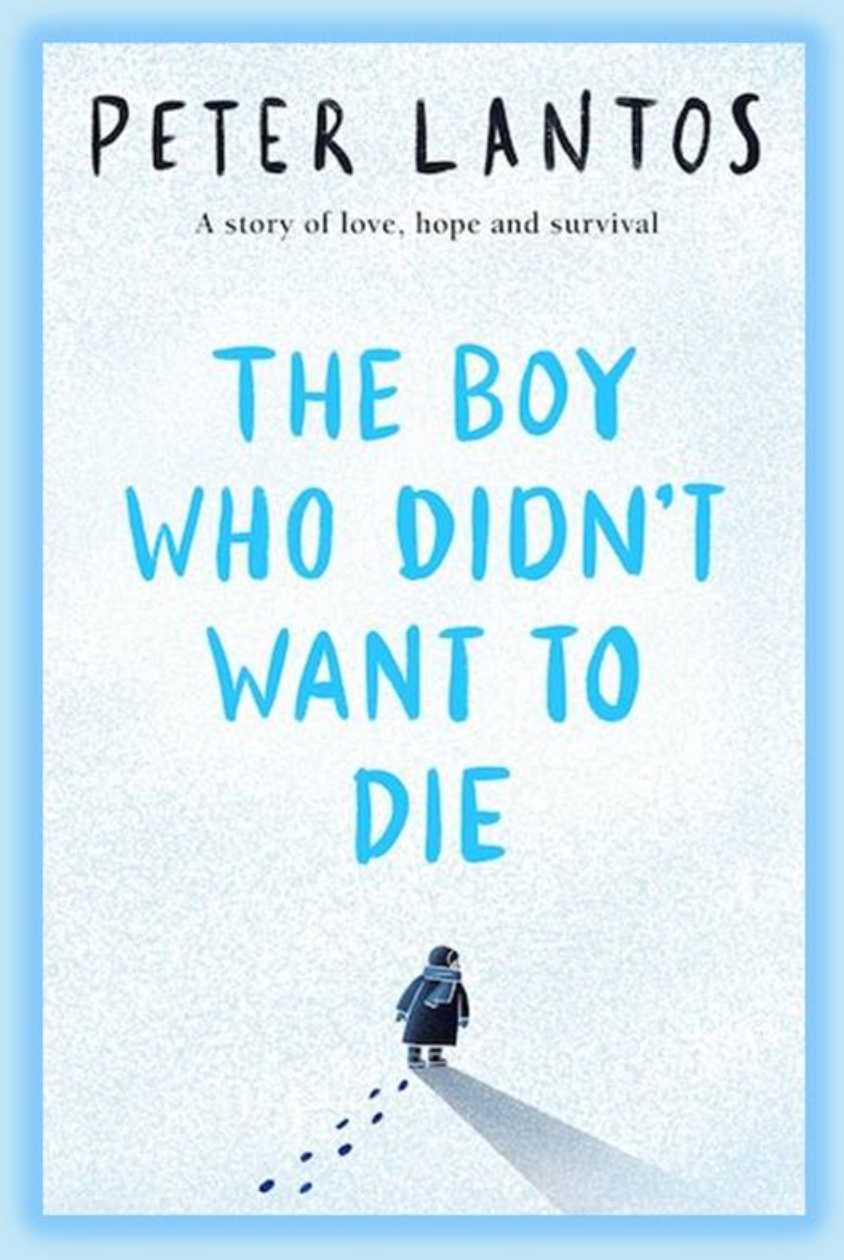 中文书名：《只想活着的男孩》英文书名：The Boy Who Didn't Want to Die                                         作    者：Peter Lantos出 版 社：Elizabeth Scoggins代理公司：Scholastic UK页    数：215页出版时间：2023年1月代理地区：中国大陆、台湾审读资料：电子稿类    型：青少年非虚构读物（二战/传记）书商编辑选择书籍（The Bookseller’s Editor’s choice Book）这是二战期间的第一手记录向年轻小读者介绍大屠杀的悲惨沉重历史关于生存苦难、母子之爱以及艰苦时期满怀希望的故事非虚构版 在路上的“穿条纹睡衣的男孩”作者是大屠杀最后的幸存者之一、大英帝国勋章获得者 彼得•兰托斯于2023年大屠杀纪念日出版“这是我作为一个小男孩走向未知世界的故事。我们被迫离开家园，穿越饱受战争蹂躏的欧洲。在旅程进行中，激动人心的冒险变成了残酷、饥饿和死亡的噩梦。然而，这也是一个关于奉献、爱和生存的故事。直到十年后，在我还是个少年时，我才意识到我们的旅程便是大屠杀的一部分。”   -----  The Bookseller（引自彼得•兰托斯）内容简介：一个五岁的男孩，彼得，于1944年和1945年踏上了一段不寻常的旅程......他与父母一起从匈牙利的一个小镇出发，穿过奥地利和德国。一路上，令人难忘的冒险画面一个接一个地闪现，直到彼得意识到这场冒险其实是一场噩梦。在这场噩梦中，彼得睡在帐篷里、星空下。他在梦中发现一个废弃的砖厂，在草地上捕捉蝴蝶，看着炸弹从维也纳的蓝天上落下，在贝尔森和母亲一起学习数学。恐怖、饥饿以及彼得父亲和祖母死亡的恐惧笼罩着整场梦......这是一个关于生存的故事，一个关于母子之爱的故事，一个关于在苦难前仍充满希望的故事。作者简介：彼得•兰托斯(Peter Lantos）出生在匈牙利，20世纪60年代移居英国。彼得因为对大屠杀教育的贡献而获得了大英帝国勋章（the British Empire Medal）。同时彼得为大屠杀纪念基金会（the Holocaust Memorial Foundation）提供证词。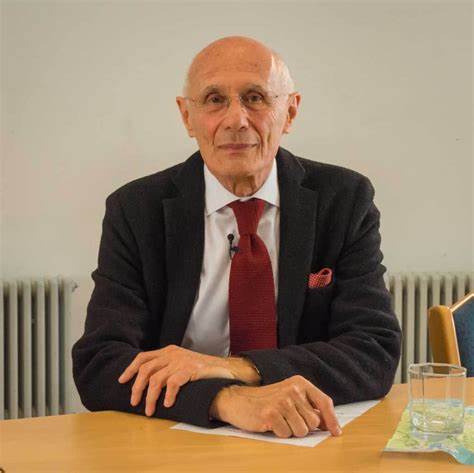 彼得不久前才意识到，这一代学生将是最后一批能够亲眼见到大屠杀幸存者的人。因此，这位杰出的神经学家决定，他应该为年轻人写下自己的故事。故事从作者在匈牙利的童年时代开始，兰托斯描述了他五岁时被驱逐到 Bergen-Belsen集中营的恐怖，以及他后来继续学医的故事。媒体评价：“这是我作为一个小男孩走向未知世界的故事。我们被迫离开家园，穿越饱受战争蹂躏的欧洲。在旅程进行中，激动人心的冒险变成了残酷、饥饿和死亡的噩梦。然而，这也是一个关于奉献、爱和生存的故事。直到十年后，在我还是个少年时，我才意识到我们的旅程是大屠杀的一部分。” ---- The Bookseller（引自彼得•兰托斯）“能够出版彼得的第一本儿童读物，我感到十分荣幸。《只想活着的男孩》讲述了一个非常重要的故事，我很高兴能够帮助彼得与全世界分享这个故事。彼得以真正的儿童视角讲述了他作为一个年轻男孩所经历的一切，我确信这本书将对每一个阅读者产生独特的影响。”---- 伊丽莎白•斯科金斯，Publisher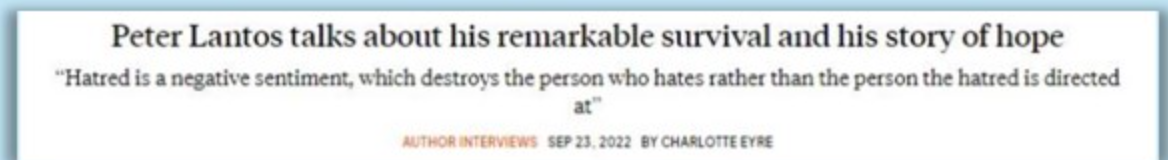 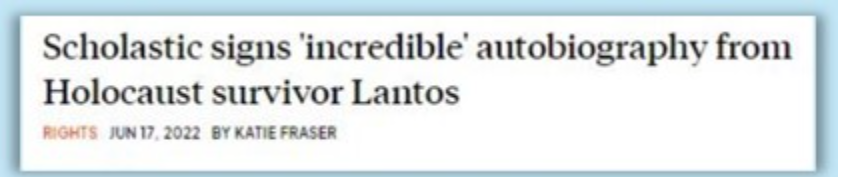 谢谢您的阅读！请将回馈信息发至：薛肖雁 Echo@nurnberg.com.cn安德鲁﹒纳伯格联合国际有限公司北京代表处北京市海淀区中关村大街甲59号中国人民大学文化大厦1705室邮编：100872电话：010-82449185传真：010-82504200Email: Echo@nurnberg.com.cn网址：www.nurnberg.com.cn（获取最新书讯）微博：http://weibo.com/nurnberg豆瓣小站：http://site.douban.com/110577/抖音号：安德鲁读书微信订阅号：安德鲁书讯